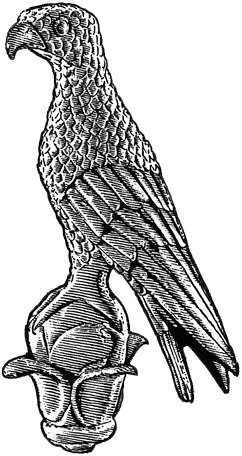 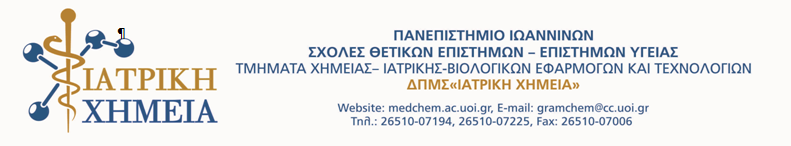 Προς									 Ιωάννινα, ……../……../Τα μέλη της Ε.Δ.Ε. του Δ.Π.Μ.Σ «Ιατρική Χημεία»ΠΡΑΚΤΙΚΟ ΕΞΕΤΑΣΗΣ ΜΕΤΑΠΤΥΧΙΑΚΗΣ ΔΙΠΛΩΜΑΤΙΚΗΣ ΕΡΓΑΣΙΑΣ Σήμερα …...................…………………………………………… και ώρα……, ενώπιον της ορισθείσας τριμελούς εξεταστικής επιτροπής αποτελούμενη από τους κ.κ.:………………………………………………………………………… 	(Επιβλέπων)	…………………………………………………………………………	(Αξιολογητής 1)…………………………………………………………………………	(Αξιολογητής 2)πραγματοποιήθηκε η εξέταση της μεταπτυχιακής διπλωματικής εργασίας του/της  ……………………………………φοιτητή/τριας του ΔΠΜΣ «Ιατρική Χημεία», με Α.Μ. …………………, με θέμα: «																							»(Ελληνικά)«																							»(Αγγλικά)Κατά την αξιολόγηση η τριμελής επιτροπή βαθμολόγησε ως ακολούθως:Τα ανωτέρω αντικείμενα αξιολόγησης εγκρίθηκαν στην υπ’ αριθμ. 43/24-06-2020 Συνεδρίαση της ΕΔΕ του Δ.Π.Μ.Σ «Ιατρική Χημεία».Βεβαιώνουμε ότι η μεταπτυχιακή διπλωματική εργασία έχει παρουσιαστεί επιτυχώς και έχουν γίνει τυχόν τροποποιήσεις που υπέδειξε η τριμελής Εξεταστική Επιτροπή. Η μεταπτυχιακή διπλωματική εργασία κατατέθηκε σε ηλεκτρονική μορφή (pdf). Το αντίγραφο παρέλαβε ο/η ………………………………………………………………………….Η Τριμελής Επιτροπή (Υπογραφές):1.2.3.Αντικείμενα αξιολόγησηςΕπιβλέπωνΑξιολογητής1Αξιολογητής 2Μέσος όρος1Κείμενο Διπλωματικής Εργασίας2Προφορική Παρουσίαση Διπλωματικής Εργασίας3Ανταπόκριση στις ερωτήσεις των αξιολογητών	Συνολικός Βαθμός:	Συνολικός Βαθμός:	Συνολικός Βαθμός:	Συνολικός Βαθμός:	Συνολικός Βαθμός: